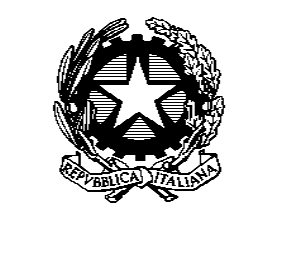 Istituto Comprensivo GobettiVia Tintoretto 9 – 20090 Trezzano Sul NaviglioMODELLO E	SEGNALAZIONE	PROBLEMATICHEIstituto Comprensivo GobettiVia Tintoretto 9 – 20090 Trezzano Sul NaviglioMODELLO E	SEGNALAZIONE	PROBLEMATICHEUscita didattica/Attività  del___________Destinazione___________________Servizio pullman:__________________________________________________________________________________________________________________guide____________________________________________________________________________________________________________________________tempi____________________________________________________________________________________________________________________________comportamento degli alunni__________________________________________________________________________________________________________________________________________________________________________efficacia del percorso programmato____________________________________________________________________________________________________FIRMA DOCENTE_____________________________________Uscita didattica/Attività del___________Destinazione_____________________Servizio pullman:__________________________________________________________________________________________________________________guide____________________________________________________________________________________________________________________________tempi____________________________________________________________________________________________________________________________comportamento degli alunni__________________________________________________________________________________________________________________________________________________________________________efficacia del percorso programmato____________________________________________________________________________________________________FIRMA DOCENTE__________________________________